Túrakód: Sz-S-k_TK-R_É-n_+  /  Táv.: 46,1 km  /  Frissítve: 2020-10-18Túranév: Szent-S-kör / Kerékpáros Terep-túra rövidtáv É-negyed_+ Ellenőrzőpont és résztáv adatok:Pót ellenőrzőpont adatok:Feldolgozták: Baráth László, Hernyik András, Valkai Árpád, 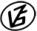 Tapasztalataidat, élményeidet őrömmel fogadjuk! 
(Fotó és videó anyagokat is várunk.)EllenőrzőpontEllenőrzőpontEllenőrzőpontEllenőrzőpontRésztáv (kerekített adatok)Résztáv (kerekített adatok)Résztáv (kerekített adatok)          Elnevezése          ElnevezéseKódjaHelyzeteElnevezéseHosszaHossza1.Rajt-Cél (Dózsa-ház)001QRN46 39.154 E20 15.191TK-R_É-n_+_01-rt-  -  -  --  -  -  -2.Kistőke Vm.045QRN46 42.937 E20 16.876TK-R_É-n_+_02-rt10,8 km10,8 km3.Megyehatár-fakereszt016QRN46 45.919 E20 18.651TK-R_É-n_+_03-rt8,4 km19,1 km4.Megyehatár-áteresz017QRN46 47.376 E20 16.038TK-R_É-n_+_04-rt5,9 km25 km5.Bökényi duzzasztó018QRN46 45.412 E20 11.989TK-R_É-n_+_05-rt6,8 km31,8 km6.Rajt-Cél (Dózsa-ház)001QRN46 39.154 E20 15.191-  -  -  -  -  -  -  -  -  -14,3 km46,1 kmPót ellenőrzőpontPót ellenőrzőpontPót ellenőrzőpontPót ellenőrzőpontFő ponttólFő ponttól          Elnevezése          ElnevezéseKódjaHelyzeteIrányaTávolsága1.Rajt-Cél (Dózsa-ház)001QRPN46 39.166 E20 15.187É23 m2.Kistőke Vm.045QRPN46 42.978 E20 16.912ÉÉK87 m3.Megyehatár-fakereszt016QRPN46 45.921 E20 18.650ÉÉNY3 m4.Megyehatár-áteresz017QRPN46 47.372 E20 16.039D7 m5.Bökényi duzzasztó018QRPN46 45.413 E20 11.975NY18 m6.Rajt-Cél (Dózsa-ház)001QRPN46 39.154 E20 15.191É23 m